Hadrian School has regularly consulted with our Parents/Carers and remained open to vulnerable children and those of Key Workers throughout the Covid 19 crisis. The government has announced that all children should be back in school from September 2020. The prevalence of coronavirus (COVID-19) has decreased, the NHS Test and Trace system is up and running, and it is clearer what measures need to be in place to create safer environments within schools.  Returning to school is vital for children’s education and for their wellbeing. Time out of school is detrimental for children’s cognitive and academic development, particularly for disadvantaged children. This impact can affect both current levels of learning and children’s future ability to learn, and therefore it is necessary to ensure all pupils can return to school sooner rather than later.Most people who become infected with COVID-19 will experience mild symptoms, such as fever and cough and are unlikely to become severely unwell. The risk to children themselves of becoming severely ill from coronavirus (COVID-19) is very low and there are negative health impacts of being out of school. School is also a vital point of contact for public health and safeguarding services that are critical to the wellbeing of children and families. In relation to working in schools, whilst it is not possible to ensure a totally risk-free environment, the Office of National Statistics analysis on coronavirus (COVID-19) related deaths linked to occupations suggest that staff in educational settings tend not to be at any greater risk from the disease than many other occupations. There is no evidence that children transmit the disease any more than adults.Given the improved position, the balance of risk is now overwhelmingly in favour of children returning to school. For the vast majority of children, the benefits of being back in school far outweigh the very low risk from coronavirus (COVID-19).While coronavirus (COVID-19) remains in the community, this means making judgments at a school level about how to balance and minimise any risks from coronavirus (COVID-19) with providing a full educational experience for children and young people. Schools will also need to plan for the possibility of school closure as a last resort and how they will ensure continuity of education should the situation change. The following actions for staff and pupils contribute to reducing the likelihood of COVID-19 transmission:Ensuring that if staff, pupils (or anyone in their household) develop symptoms of COVID-19, they stay at home, get tested and follow guidance on household isolation, and ensuring that if staff or pupils are identified as a close contact of someone who has tested positive for COVID-19 by NHS Test and Trace, they stay at home and follow guidance for people of contacts with confirmed coronavirus.Washing hands frequently for at least 20 seconds, using soap and water, or hand sanitiser where soap and water are not immediately available;Coughing or sneezing into tissues before binning them;Avoiding touching the eyes, nose or face;Cleaning and disinfecting regularly touched objects and surfaces using regular cleaning products;Minimising contact between individuals and maintaining social distancing wherever possible;Following government advice and guidance on actions for the full opening of schoolsIf the above advice is followed carefully, any risk of transmission in schools will be greatly reduced. Further government guidance can be found at: https://www.gov.uk/government/collections/guidance-for-schools-coronavirus-covid-19 At Hadrian we know that:We can put in place strategies to minimise risk but we can’t eliminate itStaffing levels are crucial and that we need a qualified experienced and stable staff teamTraining and induction is crucial for staff returning to work from home or from shieldingAll people returning will ensure they meet with the Business Manager for their back to work interview where they can request an individual Covid RA if main RA does not meet their needs We all need to be committed at an individual level - to get better at assessing individual risk for activities in the context of Covid 19 guidanceAs from the 8th September we plan to return to a full operational timetable for most pupils. Some pupils with complex health care needs and those requiring AGPs will face further individual risk assessments before returning full-time.New updated Covid Guidelines have been shared with staff and partners including the LA and Health professionals. (September 14th)New guidance has also been sent to all parents, staff and Governors on Covid procedures for attendance to school.SPOC forms have been updated where necessary at bit.ly/3frSiue for every Covid related incident.We have also employed an additional cleaner to work daily on all touch points, toilets, laundry between 10:00am and 1:00pm. This position will be kept under review and roles adjusted as necessary.The whole school will be fogged each Wednesday morning between 6:00am and 7:45am. Disinfectant resources are located across school to clean outdoor resources.All staff involved in personal hygiene routines will be required to wear PPE. This will also be appropriate when involved in feeding or assisting with drinking for some pupils, when involved in First Aid, dealing with bodily fluids or in some cases of physically supporting dysregulated children.  Staff working out of their bubble supporting a new class bubble must wear face protection and PPE as appropriate.All visitors to school will be required to wear a face mask and leave contact details in case of a positive outbreak. Those in direct contact with children may be required to wear full PPE.If information from Public Health England suggests a rise in the R rate locally we will follow guidance and potentially close or reduce our offer.We will not be carrying out any Fire Drills so if the alarm sounds all staff and pupils will muster according to their Fire Guidance information. First Aiders will always be available on site as will the HT, DH and DSL.If anyone in school becomes unwell with a new, continuous cough or a high temperature, or has a loss of, or change in, their normal sense of taste or smell (anosmia) they must be sent home and be advised to follow the guidance for households with possible or confirmed coronavirus infection. This Risk Assessment will be shared with our staff, parents/carers, Governors, Compass Trustees, Local Authority and the relevant union bodies. We will then RAG rate this RA with our staff, unions & LA feedback. The responsibility of opening and mitigating risks remains with the Head Teacher and Governing Body.Current Public Health guidance is that you should only get a test if you have symptoms, even if you have been in close contact with a positive case. This is because there might not be enough ‘virus load’ in a non-symptomatic person to be picked up by the test, but also because the infection period for a close contact is 14 days. So it would be possible to get a false negative result. Consequently, non-symptomatic children or adults who have been in close contact with a positive case need to self-isolate for 14 days. A test does not provide a quick ticket back. Furthermore, if at any time during the 14 days self-isolation a person develops symptoms and are tested positive, they must self-isolate for a further 10 days from the onset of symptoms.Please do not advise non-symptomatic close contacts to get a test. A negative result might prove inaccurate and have damaging consequences for school. It is also putting a strain on the testing system, which is needed for those with symptoms. Anyone going for a test should not return to work while waiting for the result.Close ContactsThis is the current close contact guidance: (September 2020)A ‘contact’ is a person who has been close to someone who has tested positive for COVID-19 anytime from 2 days before the person was symptomatic up to 10 days from onset of symptoms (this is when they are infectious to others). For example, a contact can be:people who spend significant time in the same household as a person who has tested positive for COVID-19 sexual partnersa person who has had face-to-face contact (within one metre), with someone who has tested positive for COVID-19, including: being coughed onhaving a face-to-face conversation within one metrehaving skin-to-skin physical contact, orcontact within one metre for one minute or longer without face-to-face contacta person who has been within 2 metres of someone who has tested positive for COVID-19 for more than 15 minutesa person who has travelled in a small vehicle with someone who has tested positive for COVID-19 or in a large vehicle or plane near someone who has tested positive for COVID-19 Where an interaction between 2 people has taken place through a Perspex (or equivalent) screen, this would not be considered sufficient contact, provided that there has been no other contact such as any of those indicated above.Contacts of a person who has tested positive for COVID-19 need to self-isolate at home because they are at risk of developing symptoms themselves in the next 14 days and could spread the virus to others before the symptoms begin.If you are a contact of someone who has tested positive for COVID-19, then you will be notified by the NHS Test and Trace service via text message, email or phone. If you are notified, please follow the guidance in this document closely.If you have not been notified that you are a contact, this means you do not need to self-isolate and should follow the general guidance, for example, social distancing, hand-washing, and covering coughs and sneezes.https://www.gov.uk/government/publications/guidance-for-contacts-of-people-with-possible-or-confirmed-coronavirus-covid-19-infection-who-do-not-live-with-the-person/guidance-for-contacts-of-people-with-possible-or-confirmed-coronavirus-covid-19-infection-who-do-not-live-with-the-personThese definitions are wide-ranging, so it is vital that all of the mitigations you have in place in schools are maintained. In the event of a positive case in school, Public Health will drill down into your procedures to help you apply the definitions to your school – if procedures are strong, a positive case might not result in as many close contacts as you think. However, when procedures slip, especially between staff, then a single positive staff member can remove half of your staff for two weeks. This, rather than an outbreak amongst pupils, is the biggest threat to school sustainability.It is a very long way from being an ideal situation, and it is becoming apparent that there will be ongoing disruption for the foreseeable future. Together we will find ways to work around the difficulties, but the main message at the moment is that we need to stay vigilant, control risks where we can, and keep pushing the social distancing / hygiene advice to all staff and our communities.Public Health England (PHE) NHS Business Services Authority new helpline 16/09/20It can be reached by calling the DfE’s existing coronavirus helpline number on 0800 046 8687, and selecting option 1. This option will take you through to the dedicated team of advisors who will inform you what action is needed based on the latest public health advice. They will work through a risk assessment with you to identify close contacts.  Advisors will be responsible for referring more complex cases, as necessary, following a triaging of your circumstances during the call.  The advice service will be open Monday to Friday from 8am to 6pm and 10am to 4pm on Saturdays and Sundays. The DfE helpline also remains available for all other queries about coronavirus on 0800 046 8687, including for advice on those displaying symptoms. Progression of restrictions / Staged ResponseCoronavirus Key Actions (as situation escalates)Appendix 1 Related Government guidance:The Coronavirus Act 2020 which includes temporary emergency powers to enable the Secretary of State, where appropriate and proportionate, to disapply or modify legal requirements under the Children and Families Act 2014.https://www.gov.uk/government/publications/coronavirus-covid-19-implementing-social-distancing-in-education-and-childcare-settings/coronavirus-covid-19-implementing-social-distancing-in-education-and-childcare-settingshttps://www.gov.uk/government/publications/covid-19-guidance-on-social-distancing-and-for-vulnerable-people/guidance-on-social-distancing-for-everyone-in-the-uk-and-protecting-older-people-and-vulnerable-adultshttps://www.gov.uk/government/collections/coronavirus-covid-19-guidance-for-schools-and-other-educational-settingshttps://www.gov.uk/government/publications/school-governance-updatehttps://www.gov.uk/government/publications/covid-19-safeguarding-in-schools-colleges-and-other-providers/coronavirus-covid-19-safeguarding-in-schools-colleges-and-other-providersCoronavirus (COVID-19): induction for newly qualified teachers This guidance is about changes to newly qualified teacher (NQT) induction during the coronavirus (COVID-19) outbreak. The DfE will be making regulatory changes that, subject to parliamentary agreement, will mean that NQTs absent for reasons related to the current coronavirus (COVID-19) outbreak will not have their induction period automatically extended. This means that NQTs who are currently undertaking statutory induction can complete their induction this academic year as expected, provided they meet the Teachers’ Standards. https://www.gov.uk/government/publications/coronavirus-covid-19-induction-for-newly-qualified-teachers Coronavirus (COVID-19): guidance on vulnerable children and young people – Updated April 1st This update emphasises the point for all settings that “We are asking providers, wherever possible, to maintain provision for children of workers critical to the COVID 19 response and vulnerable children over the Easter holidays.” There are separate paragraphs for alternative provision, special schools and colleges but they all deliver the same message. https://www.gov.uk/government/publications/coronavirus-covid-19-guidance-on-vulnerable-children-and-young-people Coronavirus (COVID-19): early years and childcare closures – Updated 1st April This guidance has been updated to clarify the income support available and the requirements for providing safe, quality care for vulnerable and critical workers’ children. https://www.gov.uk/government/publications/coronavirus-covid-19-early-years-and-childcare-closures Coronavirus (COVID-19): school closures – Updated 19th AprilThis update reinforced the message that staff with conditions that mean they are at increased risk of serious illness and staff with serious underlying health condition must not attend work. Also states that schools should allow staff who live with someone who is shielding or in the most vulnerable group to work from home where possible. It also gives guidance on term time only staff, the operation of ‘hubs’ and how schools should consider how staff and pupils access settings whilst also limiting travel https://www.gov.uk/government/publications/covid-19-school-closures https://www.gov.uk/government/publications/covid-19-school-closures/guidance-for-schools-about-temporarily-closing#will-this-apply-to-special-schoolshttps://www.gov.uk/government/collections/coronavirus-covid-19-guidance-for-schools-and-other-educational-settingsActions for educational and childcare settings to prepare for wider opening from 1 June 2020Coronavirus (COVID-19): implementing protective measures in education and childcare settingsCoronavirus (COVID-19) Collection: guidance for schools and other educational settingsActions for schools during the coronavirus outbreakCoronavirus (COVID-19): implementing social distancing in education and childcare settingsCoronavirus (COVID-19): guidance for educational settingsPlanning guide for special schools workplace checklist May 2020Planning guide for primary schools workplace checklist May 2020COVID-19: cleaning in non-healthcare settingsPreventative and protective measures to reduce risks to an acceptable level or avoid them all togetherGuidance for full opening: special schools and other specialist settings July 2020Hands, Face Space September 2020The portal will open for you to apply for more test kits on the 16 September, via this link: https://request-testing.test-for-coronavirus.service.gov.uk.Appendix 2 Risk Assessment information to Parent/Carers:Please follow the joining instructions for your child returning to school on the 8th September or later.Your child is eligible to attend school daily. School and resources will be deep cleaned in-between your child’s attendance.The school day will return to 9:00am – 3:15pm.If your child is travelling to school on Local Authority Transport, make sure you have spoken to the SEN Team and we will confirm this on your behalf.If you are bringing your own child please wait in your car until a member of staff collects your child. No Parent/Carer is allowed into school without consent.If your child has medications please pass them over to staff on drop off or via escort.Your child must come in clean clothes each day. Do not wear the school uniform unless you guarantee to wash it in-between use.Send a spare set of clothes into school for your child.Please ensure your child has clean short fingernails.Your child must shower, bathe and change into clean clothes when they return home from school.Please ensure your child brings in their own sun protection in a clear bag and a sun hat.Make sure your child has washed their hands before coming to school. If you are able to, please take their temperature before journeying to school.Obviously do not send your child to school if they are displaying any of the Covid 19 symptoms or if anyone in your household is displaying symptoms.Do not send them in with a runny nose, cough or cold, or if you have felt the need to administer paracetamol/ibuprofen or Calpol that morning.Do not send in any toys, in particular cuddly, cloth toys, just their medication and/or packed lunch. Please feel free to send in bottles of water or juice if you prefer your child to drink from your own containers, but we will have drinks and a school lunch available to all.If you want a cooked school lunch just let us know and pay the usual lunch fees (£2 per day). Please let us know the minute your child or anyone they come into contact with has tested positive for the virus or is displaying any of the symptoms. We must be clear that this applies to any single one of the symptoms.If anyone in your child’s bubble contracts the virus, all of those children and staff will be asked to stay at home for fourteen days and self-isolate, or until that person has been tested negative.Feel free to phone school for daily updates on your child or ask if you want a note sending home with your child. We will do our best to keep you informed.Appendix 3 PPE Advice (Ealing Public Health)Some special schools support care needs linked to feeding tubes and tracheostomies which could be aerosol generatingCare of feeding tubes are not classed as Aerosol-generating procedures and therefore can be done using the usual PPE requirements (no FFP3 mask needed). Care of tracheostomies depends upon the exact care being provided. Guidance on safe working in education settings states that tracheostomy care may be an aerosol generating procedure and that staff in these scenarios should follow guidance on aerosol generating procedures. According to this guidance, tracheostomy care is considered an aerosol generating procedure if carers are inserting or removing the tracheostomies or undertaking open suction care. The full list of procedures which are currently considered to be potentially infectious AGPs for COVID-19:        intubation, extubation and related procedures, for example, manual ventilation and open suctioning of the respiratory tract (including the upper respiratory tract)        tracheotomy or tracheostomy procedures (insertion or open suctioning or removal)        bronchoscopy and upper ENT airway procedures that involve suctioning        upper gastro-intestinal endoscopy where there is open suctioning of the upper respiratory tract        surgery and post mortem procedures involving high-speed devices        some dental procedures (for example, high-speed drilling)        non-invasive ventilation (NIV); Bi-level Positive Airway Pressure Ventilation (BiPAP) and Continuous Positive Airway Pressure Ventilation (CPAP)        High Frequency Oscillatory Ventilation (HFOV)        induction of sputum        high flow nasal oxygen (HFNO)This guidance also states that such procedures should only be carried out if essential. If any of these procedures are being carried out, the use of additional PPE is recommended as follows:a FFP2/3 respiratorglovesa long-sleeved fluid repellent gowneye protection (full face shield or visor)Please note that the respirator required for AGPs must be fitted correctly (known as ‘fit testing’) by an individual trained to do this. Staff in education and children’s social care settings that need support with fit testing should contact the appropriate health lead for the child/young person. This could be either via the Designated Clinical Officer for SEND for support from the local Clinical Commissioning Group, or via the lead nursing team in the health provider.Guidance around asthma and PPEWe are not aware of any specific guidance relating to PPE and asthma.The AGP guidance above highlights that nebulisers (e.g. for asthma) are not an AGP:“Certain other procedures or equipment may generate an aerosol from material other than patient secretions but are not considered to represent a significant infectious risk. Procedures in this category include administration of humidified oxygen, entonox or medication via nebulisation.NERVTAG advised that during nebulisation, the aerosol derives from a non-patient source (the fluid in the nebuliser chamber) and does not carry patient-derived viral particles. If a particle in the aerosol coalesces with a contaminated mucous membrane, it will cease to be airborne and therefore will not be part of an aerosol. Staff should use appropriate hand hygiene when helping patients to remove nebulisers and oxygen masks.”We are aware that people with respiratory conditions have been advised that they should not wear face coverings if they find it difficult, but it is important to note that face coverings are not the same as facemasks used as part of PPE. While face coverings can help reduce the risk of transmission in some circumstances (such as in crowded spaces where social distancing is not possible), they do not offer a high level of protection. In addition, they are not intended to protect the wearer, but to protect against inadvertent transmission to others.If there are concerns about the health of a staff member or child attending the setting, we would recommend contacting the relevant GP or healthcare professional for medical advice. We would also draw your attention to guidance on section 8 of the staying alert and social distancing guidance and the shielding guidance which advises that people with asthma or severe asthma may be clinically vulnerable or extremely clinically vulnerable to COVID-19 and so may be advised to be particularly stringent in following social distancing measures or to shield. Showering to support caring might be aerosol generating and should not be taking place due to the risks of infection?Showering would not be considered to be an AGP (see list above). However, if giving direct personal care, showering may confer a risk of splashing, and so PPE may be: gloves, apron, fluid repellent surgical mask and eye protection as there is a risk of splashing. Guidance on implementing protective measures in education and childcare settings states that:        Shared materials and surfaces should be cleaned and disinfected more frequently;        Practical lessons can go ahead if equipment can be cleaned thoroughly and the environment is occupied by the same children or young people in one day, or thoroughly cleaned between cohorts. Appendix 4	COVID-19 	early outbreak management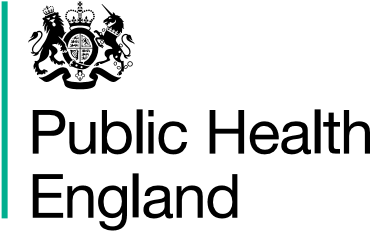 Primary, secondary and special schools, and alternative provision for schoolsWho should use this information?Leadership and management of primary, secondary and special schools, and alternative provision for schools. This information provides key steps to quickly identify and contain any potential COVID-19 outbreak. If you are concerned about other possible health issues then you should follow your existing processes. For England only.What you should do to manage a possible outbreak IdentifyStep When you are informed of one confirmed case of COVID-19 by NHS Test & Trace, 1 staff or a parent or carer of a pupil within the last 14 days, go to step 2.ReportStep Immediately contact your local Public Health England Health Protection Team (PHE HPT) for help and advice. Refer to www.gov.uk/health-protection-team for contact details. Every one of us plays a vital role in stopping the spread of COVID-19. Early engagement with your local PHE HPT is key to minimise any possible wider outbreak in your community. See page 2 for information you may be asked to provide. Do not worry if you are unable to answer all the questions, your local PHE HPT will help guide you through the processIf the advice from the local PHE HPT is to partially or fully close the building, resulting in the setting not being fully open to all pupils/students, then you should notify the Department for Education via the Education Setting Status form. Refer to ‘School attendance: guidance for schools’ or search the title on GOV.UK for details.RespondStep Your local PHE HPT will work with you to assess the risks and advise you of what actions to take.Depending on the outcome, your local PHE HPT and Local Authority may establish an Outbreak Control Team to help support you to manage the situation. See page 2 for types of action that could be put in place.Check now and write the number of your local PHE HPT here: ...............................................General guidelines to protect the spread of COVID-19:There are important actions that everyone should take at all times to help protect the spread of COVID-19. Refer to guidance for full opening: schools or search the title on GOV.UK for more advice. This explains how you must carry out a COVID-19 risk assessment for your school and sets out the system of controls to reduce risk in your setting.The information contained on this card is specifically in relation to an outbreak, and should not replace discussions with Department of Education, health and safety and infection steps you already take, or have implemented as a result of consulting the ‘guidance for full opening: schools’.Information your local PHE HPT may request from you:Details of your organisationTo access more information refer to the guidance below or search the titles on GOV.UK:guidance for contacts of people with confirmed 	• safe working in education, childcare and coronavirus (COVID-19) infection who do not live with children’s social care the person	• coronavirus: travel guidance for educational COVID-19: cleaning in non-healthcare settings	settingscoronavirus (COVID-19): safer travel guidance for 	• guidance for full opening: special schools passengers	and other specialist settingssupporting children and young people with SEND as 	schools and colleges prepare for wider opening	Last updated: 9/9/2020This Risk Assessment will be updated regularly in light of new information from the Government, Public Health England and the Local Authority.This Risk Assessment should be read in conjunction with the updated Risk Assessments we have in place for various locations and activities throughout school.Hadrian SchoolSeptember 2020Covid 19 Risk AssessmentThResponse StageTriggerKey ActionsWhoSTAGE 1 – General 
(everyday hygiene and procedures)NoneSign in on arrival, visitors leave contact details and then use hand sanitiser, repeat on leavingUse clean pens on each occasion and ensure the used pen is placed in the appropriate receptacleStaff sanitise the key pad after useGeneral reminders for good hygiene routinesFollow Hadrian Covid Guidelines at all timesEffective handwashing facilities and soap availableIncreased use of toilet facilities across the building for staffFollow usual absence procedures for sicknessDo Not congregate at Reception, respect social distancingControlled drop off time for children with 4 entry points into school by shortest routes where possibleParents not to enter school building unless given specific permission for a meetingVisitors by appointment onlyExternal gates monitored by bus staff, reception staff and all other staff where appropriatePM & SLTAll staff and visitorsSTAGE 2 – Prevention Where an increased risk is presentIncreased absence rates of pupils or staffLocal increases in sickness e.g. flu, gastric, coronavirusPublic health alertsSuspected cases of specific illness in school or within the community (e.g. coronavirus / gastric)Staff to follow Pupil Pen Portraits, Behaviour/Thrive Plans, All About Me, Health Care Plan guidance before working with childrenTherapists/Outside Professionals working with schoolNo pupil with complex health care needs will be allowed back to school until additional Health Risk Assessments are completeIncrease hygiene procedure from entry to the buildingAvoid contact with anyone with symptomsMinimise contact and mixing of groupsPupils and staff are in the same small groups each day and, as far as possible, different groups are not mixed during the day, or on subsequent daysRestricted access to parts of the buildingHot water freely available for cleaningCommunication with key people including key information (staff, pupils and families, users of the site, LA) New Covid 19 site on the website updated regularlyOnly rooms in use with ventilationSpecific hygiene lessons for childrenEnsure that robust handwashing measures are being adhered to at all timesEnforce 48hr absence after symptoms have stopped for all fever, sickness, diarrhoea etc.Daily review of the situation completing SPOC forms where appropriate and advice from LA and Public Health Number of entrances and exits will be increasedWritten guidance to Parent/Carers in Appendix 2Where involvement of professionals such as social workers, medical staff or therapists are required, virtual appointments should be considered in the first instance. If they do need to attend in person, they need to closely follow the protective measures of the setting. The number of attendees should be kept to a minimum and social distancing should be maintained where possible.Therapists linked to school can work in the building and manage their caseload so that they minimise close contact with children.Therapists have own office space and designated therapy rooms. School/Health guidance on use of PPE followed by all health professionals.We will liaise on an individual risk assessment basis for children with complex health care needs.PM & SLTAdminStaffAll emergency reviews cancelled Dr Mark Anderson & Health colleaguesStage 2 PreventionUse of PPE(See Appendix 3)AGPs e.g. suctioning, feeding & drinking,tracheotomy changesFirst Aid, cleaning vomit, bloodPersonal hygiene and intimate care, includingapplication of creamsStaff working out of their own bubbleLack of PPE resources/unavailability of suppliesInfected areaBodily fluidsEnhanced cleaning in all areas throughout schoolAll staff will use PPE for intimate care and when involved in any personal hygiene requirements.Training will be given in use of PPE. Video shared with staff on correct ways to wear and remove PPE.PPE available:Disposable glovesDisposable apronFluid resistant mask Face shield Staff will use gloves if applying sun cream, dealing with any First Aid issues, cleaning any bodily fluids or carrying laundry. Staff will be directed to the safe disposal of PPE resources.PPE to be used for feeding/drinking routines and working with dysregulated children who may spit or biteThis would result in school having to close or not allow any pupil requiring this provision to be on site.The area should be left for 72 hours before it is cleaned. Consideration should be given to cordoning off or locking doors to restrict access to the area where this can be achieved.Windows and doors should be left open where possible for ventilation whilst cleaning takes place.Gloves & aprons to be worn and use of household disinfectant. Gloves/aprons then double bagged, stored securely for 72 hours and then thrown in normal rubbish.If an area has been heavily contaminated then staff need to use face masks as well as aprons, and gloves and dispose as above.Wash your hands immediately after removing the gloves.All staff working with childrenCleaning Team.Written PPE Guidelines given to all staffPMCaretaker/Cleaning TeamAll staffSTAGE 3 – Mitigate/ DelayWhere a significant risk is presentDirect case or increased likelihood of casesLack of hot waterFlood/major systems breakdownPublic Health England advice for restrictionsComplete SPOC form on-lineReducing contact situations:Entry to school and exit from school controlled for childrenNo whole school assembliesNo closely grouped Carpet timeNo whole School eventsNo educational visits, No RDA, No swimming lessonsEncourage outdoor learning whenever possibleChildren playing in separate play areasConsider:Any screening measures e.g. use of a thermometer in school.Increase time of exclusion from school for those with symptoms (beyond 48hrs)Sending home any children with any Covid symptoms Re-organisation of classrooms and resourcesExcess resources removedLunch in classrooms for some classesAdditional cleaning including emptying bins and cleaning throughout the school dayParts of school out of use including the Hydro Pool, Ball Pool, LibrarySchool will have to close. Repairs made and boiler recommissioned.SLT complete SPOC FormSafety of site to be evaluated by PM (including safeguarding of staff, pupils ratio, vulnerability of pupils).All staff briefed each Monday morning and more frequently as necessaryPHE & LASLTSLT - Vulnerable staff asked to work from homeAdmin - Thermometers in Reception to monitor temps where necessaryPM - Cleaning wipes available in all classes and specialised roomsList of tasks that could be completed at home agreed with staffTeachers – distance learning if Bubbles go into isolationPMSTAGE 4 –  ContainmentWhere specific and/or significant changes or restrictions need to be in place.High levels of sicknessHigh rates of absenceSignificance of danger of disease or illnessNo Nurses on sitePart / full closures of site / classes or individual children if we don’t have trained staff or Nurses on siteDeep clean of all facilities and touch pointsClosure of lettings and building useReduction or exclusion of visitorsSchool calendar for the Autumn Term revised HT / Chair of GovernorsSLT New School day time cleanerNet capacityAvailable capacity of space in classrooms and shared spacesKey locations off timetable, shared locations disinfected before new groups use spaceBubbles stay together and do not mix with other pupils or staff from other bubblesStaff use ‘walkie-talkies’ to arrange use of shared spaces and outdoor play areasSports Hall, School Hall, Rebound Centre, Music Studio, SI Room all availableIf anyone in a bubble is symptomatic the whole bubble stays off school until either the test proves negative or longer if the test proves positive in line with the latest Government adviceWe will endeavour, where we feel it is appropriate, to gather further contextual information to aid our decision making process and take advice from Public Health where necessaryStart and end of day staggered to allow for safe distancing for adults in particularSLTStaffSpecific IssueActions including messagesKey ActionsWhoIMMEDIATE TASKSPreventative measuresReinforce Health and Safety currently within schoolcleaning of equipment and furniture MUST WEAR GLOVES WHEN DEALING WITH LAUNDRY AND BINS-	advice to staff about: the signs of COVID 19 / when to self-isolate / hygiene and keeping safewhat to do if a member of staff feels ill-	what to do if a pupil is illensure pupils adhere to hygiene guidance-	pupils given advice and information to use in lessons-	signage / posters around the buildingsNo children with high health care needs in school until MARA completedSLT to reinforce about the hygiene message to staff and pupilsPosters around the buildingsAll staff have a copy of our Hadrian Covid GuidelinesReview of cleaning equipment and resourcesStaggered breaks, comfort breaks across the buildingWe will individually risk assess any child with high health care needs prior to admission. This will rely on nursing and therapy support, trained staff available and the level of risk of Covid cases in the CityPosters up for staff/pupils and visitors.Weekly bulletinsHand washing sessions happening in classroomsE-mails sent to staffHadrian Covid GuidelinesPayroll / BankImmediate assessment needed of running payroll in the events of:Payroll Manager has to self-isolate or is a confirmed case of COVID 19School closureHow to process payments on the bankLinked support from SCP Admin if necessaryFinance Officer able to work remotelyDPFOSCP AdminCommunication strategyInformation on our website about whether we remain open or closed with regular updatesStaff Briefings every Monday with representatives from each class socially distancing in the School HallIf in lockdown revert to regular virtual meetings with Staff/Parents/StakeholdersRegular email updates to Governors, TrusteesWeekly coms with LA and partnersWeekly coms with Specialist SchoolsEnsure we have effective communications in place with all stakeholders.New checklist guidelines in place to ensure Covid compliance for all staff and professionals in the building.DR/SLTSLTIT infrastructureAssessment of whether the IT network can cope with the demand of so many staff working remotelyIT helpline if school closesEmail issues to admin@hadrian.newcastle.sch.ukIf school closes – message on the school answer phoneIf school closes - Diverting telephones to HT/DHTDummy run of all accessing the systemText messages to all stakeholdersLink on websiteClass DoJoStaff WhatsApp groupSchool FacebookEnsure all staff have access to IT at homeAudit internet access for all pupils at homeEnsure that key staff have accessible IT that links to TEAMSDR/SLCritical Incident Management PolicyUpdate of the policy especially around areas of responsibilitiesSLT to review SLTNotification to visitorsNotification and advice at ReceptionHand sanitiser at each reception and ensure good hygiene is followed by all visitors.Sign in, leave contact numberWear a face maskSLT to review and ensure Reception area is suitably signpostedAll visitors to wear face masks and leave a contact number in case of a positive Covid outbreakAllocated visitor toiletDP: all visitors to sanitise handsMeeting rooms disinfected after each useNotification to other professionals working into schoolWe expect all visiting professionals to sign in, leave a contact phone number on entrance. Sanitise their hands on entry.Do not use the toilets at Reception use the allocated visitor toiletWe expect all multi-professionals to be wearing facemasks in school when moving around the buildingWe expect all multi-professionals not to enter classroom bubbles without our agreed consentWhen working directly with children we expect multi-professionals to be wearing full PPE.Please read and adhere to our Covid Guidelines document.Meeting Rooms with space for social distancing and ventilation will be made available to multi-professionals on request.Please book rooms in advance through Admin. The rooms will be sanitised after use.AdminSLTSCHOOL REMAINS OPENSCHOOL REMAINS OPENSCHOOL REMAINS OPENSCHOOL REMAINS OPENSchool staff shortagesReview and risk assess absent colleague dependent on the role and impact on the organisation i.e. nursing staff absent can we support the pupils requiring medication?Using different ways of working to allow for reduced workforce, this may include:remote working team meeting the learning needs of our children at homesmaller class sizes (subject to adult and child ratios)use of Teaching & Learning Assistants, Support Assistants to support other bubbles as last resortvirtual Learning Environment opportunitiespre-prepared educational materials that allow for independent learningconsider partial closure for certain classes or part time access to schooluse of staff who are self-isolating/shielding at home for tasks, research, planningSLT to look at contingency plans Update Covid 19 Staff/Pupil statusWearing full PPE where appropriate or face masks as last resort SLTSenior Teaching & Learning AssistantsAll staffLeadership shortageCommunication by other forms HT will delegate duties to cover leadership dutiesSLT members working from homeIf whole SLT goes down then support available from SCPZoom, TEAMS, GoogleEmail, phoneComplete Annual Reviews, update CPOMS, support staff wellbeing, contact parents, health colleagues other professionals, update reports, oversee Annual School Reports, support transitions in and out of school, join in virtual meetingsLook at any gaps in learning and plan for remediationStaggered LT meetingsKey members of the LT working in class bubbles can step up out of class if necessarySLTOr SLT from SCPTransport staff shortages or suspension of servicePupils unable to get to schoolAlternative arrangements – parents / independent travellersCommunication to parents – Set class work/therapy goals to carry out at homeIT availability for pupils (taking iPads home)Staggered times for start and end of dayCommunication with SEND TransportConsider transporting the most vulnerable using Hadrian’s mini-busesEquipment loan to familiesClose liaison with Children’s Social Care and Children’s Disability TeamSLTAdminLA SEN transportCosts of additional measures and enhanced services to address Covid 19Additional costs of LA transport if required to open over holiday periodAdditional costs of PPEAdditional costs of cleaning productsLook into accessing DfE Coronavirus Catch up premiumGovernment additional fundinghttps://www.gov.uk/guidance/coronavirus-covid-19-catch-up-premiumDPSLTCatering staff shortages or suspension of serviceIf shortage – ask City Cuisine for supportOther alternatives – packed lunch (free school meals) / outside supplierWhere too many absences of catering staff – consider partial closure for certain classes or part timeLunches in classrooms, packed lunch available to those on FSM if isolating SLTCookPremises staff shortage or absence of key holdersEnsure the buildings are safe and fit for pupils and staff.Current staff are used more flexibly. If in other bubbles must wear a face maskAlternative key holders to ensure buildings open and close securely or use of current staff to open and close multiple sitesSLT PM or CaretakerCity WorksRisk assess exposure to our buildingsSuspended use of Soft Play ball pool, Library, Hydro Pool until further notice.No cutting through classrooms to outdoor play areasSuspend Extended schools including after school and holiday clubs / lettings / conferencesCommunication to those stakeholders about our decision i.e. good hygiene if remaining open or fact of suspending the lettingRemote Governors meetingsRemote Parents meetingsLettings - Manage it and review. SLT to deal with individual cases.Hadrian Covid GuidelinesLetter to parentsDPPMWhole school staffGovernor ServicesAnti-bacterial cleaner and hygiene resourcesPM to carry out a stock check every FridayImmediate release of staff for COSHH training needed with current cleaning solution if they are used in classTissues/blue roll/PPE, etc. for staffNew lidded bins for all classroomsSupply of disinfectant and cleaning products safely stored away from childrenNew approaches on entry to schoolMore entrance options open for core staff to avoid ReceptionPMProtection for most vulnerable childrenIdentify vulnerable children e.g. underlying health conditions that may be affected by CovidDiscuss with parents the initial steps and agree key actions re. isolation/seclusionAll AGP children to have a MARA Risk Assessment before returning to school.Swabs will be tested twice weekly to ensure that the child is Covid freeSLTNursing TeamSLT/DSODr Mark AndersonCCGStaff looking after dependentsStaff as parents need to be at home to care for dependentsThe legal position is that there is a legal right to look after dependents but that would be just to put arrangements in place NOT to look after the dependent themselvesThis is unpaidSLT to consider if something additional to current two days needs to be introduced for the COVID 19 situation. Document which informs all staff of:emergency contacts, key partners around the YP, any issues around care arrangements which could place the YP at riskSLTSuspected case in school (staff or pupil reports symptomsKeep the person isolated in our Isolation Room home (Consultants Room) whilst arrangements are made to transport the person. Staff member to wear full PPE. If the child/adult requires the toilet then they are to use the EQUALS toilet which will be disinfected after useEven mild symptoms of COVID 19 – person should self-isolate and get a test if symptomatic asap. If the test is positive then they inform school and their bubbleSchool to contact relevant agencies e.g. LA / Public Health EnglandDeep clean after 72 hoursReminders of hygieneContact parents – general information about sickness, etc.SLTContact parentsIn the case of suspected symptoms send home (ensuring family at home )Complete SPOCComplete Covid Staff & Pupil Update form SLTConfirmed case (staff or pupil who has been in school)In these cases our local Public Health England (PHE) health protection team will get in touch to discuss the case and advise on any action or precautions to take. Deep clean all areas – see aboveContact parents – general information about sickness etc. and the key next steps e.g.  Closure of a class / school/ or carry on etc.SLT will be led by PHE but will need to think about communication strategyComplete SPOC on-lineShow evidence of positive or negative test result to school.If pupil - complete CPOMSBe aware that the test & trace is not actually reliable at present in which case we must use our own judgement.SLTPHETeachersSuspected case outside of school (staff or pupil reports symptoms) Employee / parents to ring NHS111 or own GP and advise school of outcomeReport information to school asapComplete CPOMSComplete SPOCIf it results in absence then complete Covid Staff & Pupil record. Admin to record absence on SIMS using appropriate Covid codeSLTSuspected case outside of school (family member of staff or pupil reports symptoms)At the present time ring NHS111 or own GP and advise school of outcomeUpdate CPOMSIf at any stage you cannot cope with symptoms or the condition gets worse contact the following website;https://111.nhs.uk/COVID-19Report to SLTConfirmed case in a family of a staff member or pupilSchool to contact Public Health England for adviceChildren in the family to remain at home for a fixed period of timeSee above if told to self-isolateThe next stage could be that all family members should self-isolate for 14 daysComplete SPOCUpdate Covid Staff & Pupil FormUpdate CPOMSSLT to be led by PHEPay for staff member who is a confirmed caseIf an employee contracts coronavirus, this should be treated in the same way as any other sickness absence in terms of payment. In these cases our local Public Health England (PHE) health protection team will get in touch to discuss the case and advise on any action or precautions to take.As per policyDPStaff with symptoms (effective 12/03/20)Government advice on 12/03/20 is that all people with flu like symptoms – a new fever above 37.8 C and / or a new persistent cough, loss of smell & taste - should self-isolate (stay away from other people) for 14 days.This would be sickness and they would follow the sickness procedureIf they test positive they can return to work after 10 days (day 11)As per policyContact PHE on 0300 303 8596 Option 1StaffStaff member who is asked to self-isolate but with no symptomsIf an employee needs to self-quarantine (on the advice of NHS 111 or a doctor) the first step is to assess whether they can work at home.  If they can, the person will be paid as normal and their absence will be deemed to be authorised paid leave.If the employee is not fit to work or in a post where home working is not possible, they will be treated as being on sick leave.  They would need to follow the sickness procedure.  This includes individuals who may be a carrier of COVID-19 but may not have symptoms. Treating the employee as being on paid sick leave or as working from home is advisable and justified. It makes sense, otherwise concerns about lost pay could lead to potentially infected people coming into work.Evidence of advice to self-isolateMedical evidence is not required for the first seven days of sickness (according to the law). After seven days we require a Fit Note but it might be difficult for the person to get one if in self-isolation.  The Government strongly suggests that employers use their discretion around the need for medical evidence for a period of absence where an employee is advised to self-isolate due to suspected COVID-19.As per policyRecord SPOC and Covid Staff & Pupil FormKeep in touch with staff on long term absence.Business Manager to liaise with HR regarding statutory sick pay arrangementsSLTDPStaff member self-isolates without advice and no sign of symptomsStaff family member suspected of Covid 19There is a contract of service. If an employee is choosing to remove their services and has no confirmed sickness, then they are effectively withdrawing their services. There would be no obligation to pay in this case. In employment contracts there are implied terms that employees should follow their employer’s reasonable instructions. If employees refuse to perform these tasks, then they are in breach of contract. It will depend on the precise circumstances but there may be grounds for following normal absence management processes.It boils down to what is reasonable. What is the degree of risk? What about that individual – are they more vulnerable due to an existing health condition, age, pregnancy, mental health condition, caring responsibility etc.? Listen to their concerns and try to come to an agreement e.g. working from home. If working from home isn't an option, they may be able to arrange to take the time off as holiday or unpaid leave but this would only be with our agreement. This is an exceptional event that requires both employers and employees to exercise caution and to take reasonable steps to prevent the risk and spread of the virus. Alongside employers' statutory duty of care for people’s health and safety and to provide a safe place to work, there's also a strong moral responsibility to ensure that employees feel safe and secure in their employment and so we should take people’s concerns seriously and continue to communicate.Staff member goes home. Family member gets tested. If positive then staff member gets tested and remains at home until they get the results. Follow Covid guidelines re isolating.As per policySchool bubble can continue.SLTStaffStaff with health issues (e.g. Diabetes, Asthma, Heart, respiratory)Staff to contact NHS111 or own GP for adviceConsider working from homeRegular catch-ups to ensure staff wellbeingRisk Assess on an individual basisSLTStaffPregnant staffStaff to contact NHS111 or own GP or midwife to seek adviceConsider working from homePregnant staff no longer need to shieldWe will risk assess any pregnant member of staff, seek advice from Public Health and the views of the member of staff in relation the Management of Health & Safety Regulations 1999 and we will take reasonable action to remove risks(UK Gov Guidance ‘Working Safely during the Corona Virus (Covid 19 Pandemic)SLTOther school users Inform of control measures, including the possibility that a suspension of usage may occur.PMSCHOOL CLOSURESCHOOL CLOSURESCHOOL CLOSURESCHOOL CLOSUREPupilsAlternative options to class based teaching i.e. use of IT, DoJo, blended learningWork to be sent home – agree method of communication with pupils Safeguarding calls weekly documented on CPOMSClosing would mean all staff would be off-siteTeachers need to agree how to assess work of pupils/remain in contact- DoJo Work sent home via information packs to parents SLT to overviewStaffTake advice about which staff can still be in work if anyClarify that work can be done at home – assess most appropriate work which can be done remotely Daily updateSLT to agree this with own teams.  Staff accessing Training modules.Update dailySLT CommunicationLocal Authority – catering / transport NHS – nurses / physio / SALT /OT, etc. - Parents/CarersStaff Governors / TrusteesUnions Suppliers Lettings ContractorsBank First response SLT / Communication to all stakeholders via email, text messaging, phone calls, website, social media, home visits if necessary SLTTeachersExternal communicationUpdate website – weekly, add resources for parentsSLT/DRDRSchool resourcesFridge and freezers handling of food stocks Inform catering services about their fridge / freezers SLT PMLong period shut downStaff/pupils to take home Ipads to access work Continue learning activities through DoJo, emails and text messagesSLT to agree expectations around the amount of work, marking etc. SLT/Staff Follow Critical Incident PlanAll pupils to have contact from staff weeklyClass staff contact their pupils via email, telephone, Dojo etc.CPOMS contact file to be updated once contact completed under Communication and Coronavirus buttonSLT to allocate staff to pupilsComplete CPOMS for all safeguarding concernsRegular communication with IRS, CDT, Virtual School with regards to more vulnerable children with LAC and CP PlansAny safeguarding concerns put on CPOMS and referred to SLTClass Teachers – allocated families.All staff to take home iPads/Lap Tops and complete CPOMS where necessary Where possible, learning to continue at home through work provided via DojoSee LONG PERIOD SHUTDOWN point above and extend.Staff continue to have a progress oversight through Dojo, School Website and FacebookWhere appropriate pupils have taken ipads home, physio equipment. Bespoke group given work / sensory packs, VOCA, pencils, booksSLT/ StaffParents /Carers to be asked when contacted if they wish to make arrangements to collect ipads for pupils who were either absent, went home early or refused to take devices home before closure.Support offered to staff around ipads / bespoke equipment sent homeClass TeachersAll vulnerable families and those with financial difficulties have weekly contact and supportIdentify families :Phone contact weeklyDirect to Food Banks etc.Any concerns reported and recorded through CPOMS as usual If back in isolation or lockdown revert to FSM supportSLTSupport for learners with current Child Protection concerns/CIN: All pupils MUST be seen. DSL/one other member of staff to make visits Phone contact weeklyOffer of food support through school FSM Vouchers or packed lunch from schoolLiaise with all necessary professionals as usual Virtually attend any planned review meetings, unless advised otherwise Continue to use CPOMS to record and report SLT / Safeguarding Leads Class TeachersTeaching & Learning AssistantsDPPLEASE NOTE: All support of families during this time to be recorded using CPOMS No personal details or contact numbers of learners to be taken off site(spreadsheets uploaded that staff can access)DSLs to be available for safeguarding escalation. Work mobile numbers to be shared with staff School phones are to be used where possible, to contact families. Staff personal phone numbers are not be shared where possible.SLT/DSOFree School MealsVouchers to be sent out to all FSM familiesWhen necessary DPLAC/CIN/CPContact with Bill Pottinger LA schools safeguarding lead and Social care contacts on protocols/expectations of multi-agency working with these groups of pupilsIf school is closed weekly contact. Teachers to alert SLT if they do not have weekly contact with any family.SLT/DSO.Vulnerable familiesPhones for communication with familiesOn Mobile devices, please use ’No caller ID’ option to ensure your personal number is not given outSLT will allocate which staff member is to communicate with which student (groups)Proposal of question model for pupils and or familiesHow are you? (How is the child/YP)Do you need any food?Is anyone in the family symptomatic?Can you access the internet?How are you doing with the ideas/games/resources we are sharing? Is any further support needed?All communication to be logged on CPOMS under communication SLTClass TeachersStaff working from home    Protocols   ActivitiesNeed to think about all Staff SLT, Teachers, TAs, back office staff.  Expectations what they can do at home?  Clear guidelines and expectations – re-working hours Staff only to answer phone calls/Dojo/ emails in certain hours from pupils and families.  This should be done via email and the Ipads. Please be careful to protect your personal details, phone numbers, personal email addresses etc. Sending work home via DojoNeed to think about all learners, frequency, etc.  Update for parents on the school website/Facebook/Dojo to inform them that they will be receiving guidance from their class team in regards to teaching and learning and Safeguarding support.TLAs advised re supporting home learning in conjunction with the Class TeacherSafeguarding leads to meet regularly to ensure support for vulnerable families during closure. CPOMS checked daily and acted upon immediately.All Teaching staffClass TeachersSLT/DSOAdmin Team-  Emails – Answer phones – Post / MailMeetings / diariesParent Pay debt not to be chased up.Complete compulsory training onlineITIssues to be reported to admin@hadrian.newcastle.sch.ukTechies to work through projects allocated.Caretakers – PL – vulnerable  Cleaners - ServicingAll maintenance delayed to summerLettings – HEADS Training now back on site (September 2020)Paying suppliersCommunicationCash     None expected      Secure cash on site.Events / meetings etc.Cancel internal auditCancel demosCompulsory DeadlinesPayrollAccess to systemsMaternity leaversMaternity startersLong term sicknessInstructions emailed to admin to access (change message, get messages off)Send/receive text messages via Teachers2ParentsArrange pick up at POForward bills etc.Update SPOC and Hadrian Staff/Pupil AuditWeekly site check – report any issues to SLT asapco-ordinate cleaners emptying fridges / removing perishable PM pool drained & cleanedEmail all suppliers to state better chance of payment if invoice emailedContact utility companies – online accountRough calculation of cash on sitePayroll emergency xml neededTimesheets / deductions / etc. not administered in payrollIf not April pay run – increments etc. not paid.Letters, FM updates etc. – staff to continue with HR admin to monitorLeave as plannedCome back as plannedHR to monitor / administerBH, DP, BW, PTPM & CaretakerPMDPDPname of school/provider location (including postcode and Local Authority)Details of the caseskey contact details: name, phone number, email number of staff, pupils, capacitycontact details of the people affectedrecord of pupils and staff in each groupwhen the individual(s) became unwell or a test was undertakenwhen they were last present in the settingnature of the roles/job undertaken by any staff affectedknown links between the individual(s) with COVID-19 (in or out of the setting)number of people with which the individual(s) had close contactnature of the environment (for example layout and nature of the building)details of control measureshas there been any contact with other agencies? for example Local Authority, Health and Safety Executive (HSE), Health and Therapeutic Services